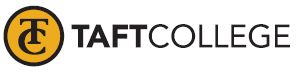 Agenda
Student Learning Outcomes Assessment steering CommitteeTuesday, February 1, 202211:30pm to 12:30pmZoomMeeting Will Be On ZOOM: Zoom Link: https://cccconfer.zoom.us/j/98244176047?pwd=KzFCTS95b0NxMnVIVnZvd2dNNUhkZz09Password: TCSLOASCMeeting ID: 982 4417 6047[instructions: To comply with the Brown Act, this agenda must be posted in the Administration window and on the Taft College Academic Senate Committees website at least seventy-two hours prior to the subcommittee meeting.]Call to OrderPublic CommentaryAction ItemsApproval of SLO Meeting Minutes – Monday – January 10, 2022			ACTIONSLO Review Process									ACTIONCurrent Process for Writing SLOshttp://www.taftcollege.edu/student-learning-outcomes/wp-content/uploads/sites/50/2016/07/Process-for-Writing-Course-Level-SLOs2.pdfSLO Flow Chart – See AttachedHave March 2022 SLO Meeting on Zoom						ACTIONReports:NoneINFORMATIONAL9th Annual SLO Symposium Registration – January 28 and 29, 2022	DISCUSSIONWho attended?  Any Interesting Information?Is the committee interested in posting their notes in a CANVAS Discussion?Old Business:SLO Day –Any Feedback on SLO Day?	 					INFORMATIONSLO Charter – Sent to Academic Senate Council					INFORMATIONSLO Corridanator will give update from attending ASC Meeting on 1/26https://taftcollegeedu-my.sharepoint.com/:w:/g/personal/tmendoza_taftcollege_edu/ESUSAa6JxchNiivhXuA0j6wB4I_KGDfNNElj1wKHY_0Nmg?e=AxSCAoSLO Revision/New Course Template 						INFORMATIONOnce Process Form for SLO is approved – it will be sent to Academic Senate Council to be placed with SLO Template for consideration.New Business: Ask campus for suggestions/recommendations for new Institutional OutcomesRace/EthnicityInformation LiteracyEvaluation of Student Services Outcomes Discussion Items OtherThe next SLOASC meeting is:  March 1, 2022 at 11:30pmAdjournment